Документ за разглеждане в заседание<NoDocSe>B9-0155/2019</NoDocSe><Date>{22/10/2019}22.10.2019</Date><TitreType>ПРЕДЛОЖЕНИЕ ЗА РЕЗОЛЮЦИЯ</TitreType><TitreSuite>за приключване на разисквания по изявления на Съвета и на Комисията</TitreSuite><TitreRecueil>внесено съгласно член 132, параграф 2 от Правилника за дейността</TitreRecueil><Titre>относно започването на преговори за присъединяване със Северна Македония и Албания</Titre><DocRef>(2019/2883(RSP))</DocRef><RepeatBlock-By><Depute>Йорг Мойтен, Ларс Патрик Берг, Гидо Райл</Depute><Commission>{ID}от името на групата ID</Commission></RepeatBlock-By>B9-0155/2019Резолюция на Европейския парламент относно започването на преговори за присъединяване със Северна Македония и Албания(2019/2883(RSP))Европейският парламент,–	като взе предвид решението на Европейския съвет от 17 октомври 2019 г. да забави започването на преговорите за присъединяване с Албания и Северна Македония,–	като взе предвид изявленията на Комисията и на Съвета от 23 октомври 2019 г. относно започването на преговори за присъединяване със Северна Македония и Албания,–	като взе предвид член 132, параграф 2 от своя Правилник за дейността,А.	като има предвид, че в продължение на две последователни години Комисията заключи, че и двете държави са готови да започнат преговори за присъединяване;Б.	като има предвид, че Европейският съвет отказва да даде зелена светлина за започването на преговори за присъединяване;В.	като има предвид, че отказът на Европейския съвет отразява загрижеността на държавите членки относно сигурността и благосъстоянието на техните граждани и относно правилното използване на техните системи за социална закрила;1.	приветства решението на Европейския съвет;2.	подчертава, че икономическото положение в Албания и Северна Македония е потресаващо, не отговаря на европейските стандарти и се характеризира с висока безработица и много ниски заплати;3.	отбелязва, че институциите в Албания и Северна Македония са много уязвими и че е постигнат много малко напредък в реформата на съдебната система, насочена към повишаване на независимостта, отчетността и професионализма на съдебните институции;4.	отбелязва със загриженост, че е постигнат много малко напредък в борбата с корупцията и с организираната престъпност, които са широко разпространени;5.	подчертава, че корупцията по високите етажи на властта, сериозните недостатъци в областта на принципите на правовата държава и тромавите регулаторни процедури продължават да възпират инвестициите в Албания и в Северна Македония и възпрепятстват тяхното развитие;6.	подчертава, че Албания и Северна Македония изпълняват особено слабо политиките си в областта на образованието и заетостта;7.	отбелязва, че изключително високите равнища на недоволство на гражданите в Албания и в Северна Македония от положението в техните държави са отразени в желанието за емигриране на много от гражданите им; подчертава, че според последното проучване на Галъп в световен мащаб 60% от пълнолетното население в Албания иска да напусне страната;8.	подчертава, че и двете държави са засегнати от изтичане на мозъци и че в гореспоменатото проучване Албания е начело на тази класация; във връзка с това отбелязва, че 32% от високообразованите млади хора в Албания и 30% от същата група в Северна Македония искат да напуснат страната си; подчертава, че изтичането на мозъци ще има допълнителни сериозни последици за производителността, тъй като в Албания и в Северна Македония ще остане ниско квалифицирана работна сила;9.	отбелязва, че правителствата на Албания и Северна Македония все още не са предложили план за противодействие на тази тенденция и за променяне на положението;10.	изразява съжаление, че Комисията все още не се е поучила от предишните си политики; във връзка с това отбелязва, че присъединяването на Румъния и България не само доведе до изтичане на мозъци, но също така и до преместването на голям брой бедни мигранти в по-богати държави в Западна и Северна Европа; подчертава, че това доведе до много социални проблеми в градовете и държавите;11.	отбелязва, че 12 години след присъединяването си Румъния и България все още са част от Механизма за сътрудничество и проверка – преходен инструмент за мониторинг и оказване на помощ на двете държави в областта на съдебната реформа и борбата с корупцията и организираната престъпност;12.	отбелязва, че Румъния и България все още имат сериозни проблеми по отношение на усвояването на средства от ЕС, главно поради корупция и липса на административен капацитет;13.	призовава Европейския съвет, с оглед на тези въпроси и основни проблеми, да спре перспективата за провеждане на преговори за присъединяване и да поиска предложение на Комисията за ново партньорство с тези държави;14.	подчертава, че Албания и Северна Македония се възползваха от финансова помощ по линия на Инструмента за предприсъединителна помощ I (ИПП I 2007 – 2013 г.) и получават финансиране по ИПП II (2014 – 2020 г.) , както и че ще бъдат създадени други финансови инструменти по ИПП III (2021 – 2027 г.);15.	призовава Комисията да наблюдава използването на финансирането в Северна Македония и да представи подробен доклад на Парламента;16.	възлага на своя председател да предаде настоящата резолюция съответно на Комисията, на Съвета, на правителствата и парламентите на държавите членки, както и на правителствата и парламентите на Албания и Северна Македония.Европейски парламент2019-2024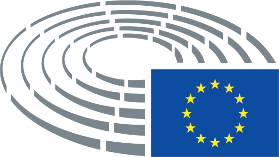 